ИНФОРМАЦИОННО-АНАЛИТИЧЕСКАЯ ЗАПИСКА о проводимой работе участкового уполномоченного полиции пункта полиции (дислокация с. Юрла) МО МВД России «Кочевский»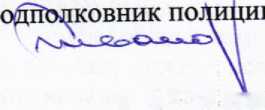 ГУ МВД России по Пермскому краю капитана полиции Шадрина НиколаяНиколаевича за 12 месяцев 2016 года.Участковый уполномоченный полиции ПП (дислокация с. Юрла) МО МВД РФ «Кочевский» капитан полиции Шадрин Николай Николаевич обслуживает территорию административного участка № 4 ПП (дислокация с. Юрла) МО МВД России «Кочевский» (Юмский, Елогский и Петраковский территориальные участки).1. Краткая криминогенная обстановка на обслуживаемой территорииНа административном участке № 4 за 12 месяцев 2016 года зарегистрировано 9 преступлений, из них1 преступление, предусмотренное ч. 1 ст. 160 Уголовного кодексаРоссийской Федерации (присвоение);1 преступление, предусмотренное ст. 318 Уголовного кодекса Российской Федерации (применение насилия в отношении представителя власти);Преступление, предусмотренное ч. 1 ст. 234 Уголовного кодекса Российской Федерации (незаконная продажа товара, свободная реализациякоторого запрещена);1 преступление, предусмотренное ч. 1 ст. 116 Уголовного кодексаРоссийской Федерации (побои);1 преступления, предусмотренное ч. 1 ст. 112 Уголовного кодекса Российской Федерации (причинение средней тяжести вреда здоровью);1 преступление, предусмотренное ч. 1 ст. 119 Уголовного кодекса Российской Федерации (угроза убийством);2 преступления, предусмотренные ч. 1 ст. 158 Уголовного кодекса Российской Федерации (кража) - одно из которых не раскрыто.1 преступление, предусмотренное ч. 1 ст. 150 Уголовного кодекса Российской Федерации (вовлечение несовершеннолетнего в совершение преступления);Наиболее криминогенным местом на обслуживаемой территории является Елогский территориальный участок.2.0сновные причины совершения преступлений и административных правонарушений:-проблема адаптации в обществе лиц, освободившихся из мест лишения свободы, отсутствие системы и практики оказания им социальной помощи вследствие отсутствия на федеральном уровне закона о социальной реабилитации;недостаточная освещенность улиц и общественных мест микрорайона ввечернее и ночное время;-нежелание работать, в связи с этим систематическое злоупотребление спиртным, и, как следствие, совершение преступлений.-недостаточная профилактическая работа сотрудников полиции с лицами, ранее совершавшими преступления.-слабая профилактическая работа среди других субъектов профилактики (Администрации района, администрации поселения, КДН, социальных педагогов, психологов).Нераскрытыми, как правило, остаются преступления имущественного характера, по следующим причинам:безучастность граждан в оказании помощи правоохранительным органам; -отсутствие информационного содействия от граждан, проживающих на административном участке, о лицах, образ жизни которых не соответствует их доходам, фактах нарушения общественного порядка, готовящихся и совершенных преступлениях;не обеспечение сохранности гражданами своего имущества.-слабая осведомленность среди сотрудников полиции о лицах ранее совершавших преступления и о лицах, состоящих на профилактических учетах в ПП, УИИ.Результаты по предупреждению и пресечению преступлений и административных правонарушений:За 12 месяцев 2016 года капитаном полиции Шадриным Николаем Николаевичем было рассмотрено 141 заявление и сообщение граждан, выявлено 39 административных правонарушения, в том числе: 	3правонарушение по ст. 20.1 Кодекса об административных правонарушениях Российской Федерации (мелкое хулиганство), 3 правонарушения по ч. 1, ст.Кодекса об административных правонарушениях Российской Федерации (неисполнение административного наказания), 1 правонарушение по ч. 1 ст. 19.24 Кодекса об административных правонарушениях Российской Федерации (несоблюдение административных ограничений при административном надзоре), за иные правонарушения 32 административных протоколов.В целях выявления и предотвращения преступлений в районе, участковыми уполномоченными полиции были проведены оперативно - профилактические мероприятия, направленные на стабилизацию криминогенной обстановки: «Условник», «Быт», «Рецидив», «Нелегальный мигрант», «Лес», «Арсенал», «Алкоголь». Ежемесячно проводилось комплексное оперативно-профилактическое мероприятие «Правопорядок».Информация для населения:Прием граждан участковым уполномоченным полиции Шадриным Н.Н. осуществляется на участковом пункте полиции, расположенном по адресу: с. Юм, ул. Центральная, 27 каждую среду с 1600 ч. до 1800 ч., каждый четверг с 1700 час. до 1900 час и каждую субботу с 1100 час. до 1400 часов.Инспектор ПДН капитан полиции Мелехина Ольга Николаевна ведет прием граждан каждую среду с 09:30 до 13:00 часа по адресу: с. Юрла, ул. Коммунаров, 5.УУП ГУУП ПП (дислокация с. Юрл-'1 МО МВД РФ «Кочевский» капитан полиции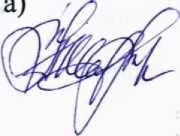 